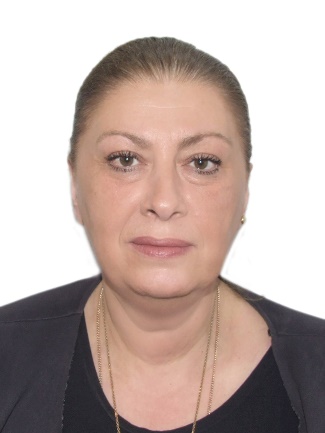 ნინო წერეთელიდაბადების თარიღი:  07.02.1961განათლებასაქართველოს ტექნიკური უნივერსიტეტი - ბიზნეს-ინჟინერინგის ფაკულტეტის „საჯარო მმართველობის“ სადოქტორო პროგრამის დოქტორანტი ივანე ჯავახიშვილის სახელობის თბილისის სახელმწიფო უნივერსიტეტი  - 1977-1982 - ინჟინერ–ეკონომისტის კვალიფიკაცია, მაგისტრთან გათანაბრებულისამუშაო გამოცდილება2019 - დღემდე - საქართველოს განათლების, მეცნიერების, კულტურისა და სპორტის სამინისტრო, უმაღლესი განათლების და მეცნიერების განვითარების დეპარტამენტის უფროსი;2010-2019 წწ. - მუშაობდა სსიპ - განათლების ხარისხის განვითარების ეროვნულ ცენტრში რეესტრის სამმართველოს უფროსის, აპოსტილისა და ლეგალიზაციის სამსახურის უფროსის და დირექტორის მოადგილის თანამდებობებზე;2004-2010 წწ. - მუშაობდა საქართველოს განათლებისა და მეცნიერების სამინისტროში გენერეალური ინსპექციის მთავარი სპეციალისტის,  ლიცენზირების, ლეგალიზაციის და აპოსტილის სამმართველოს უფროსის, ლიცენზირების სამმართველოს უფროსისა და ლიცენზირებისა და აპოსტილის დეპარტამენტის უფროსის თანამდებობებზე;1996-2004 - შპს „თბილსანტექმონტაჟი“, ეკონომისტ-ფინანსისტი;1982-1996 - ცენტრალური სტატისტიკური სააგენტოს რესპუბლიკური გამოთვლითი ცენტრი, ინჟინერი, ეკონომისტი, სამუშაო ჯგუფის ხელმძღვანელი;ენები: ქართული,  რუსული, ინგლისური;